КАРАР                                                                                         РЕШЕНИЕОтчет об исполнения бюджета сельского поселения Нижнеташлинский сельсовет муниципального района Шаранский район Республики Башкортостан за 2019 год.Во исполнение положений статьи 264.2 Бюджетного кодекса Российской Федерации, положения о бюджетном процессе в муниципальном районе Шаранский район Республики Башкортостан, утвержденного решением Совет сельского поселения Нижнеташлинский сельсовет муниципального района Шаранский район Республики Башкортостан 26.12.2018 г № 40/301 (с последующими изменениями):Утвердить отчет об исполнении бюджета сельского поселения Нижнеташлинский сельсовет муниципального района шаранский район Республики Башкортостан за 2019 год по доходам в сумме 4 218 173,27 рубля, по расходам в сумме 4 310 282,44 рубля с превышением доходов над расходами ( профицит бюджета сельского поселения муниципального района Шаранский район Республики Башкортостан) в сумме 92109,17 рубля и со следующими показателями по:1) доходам бюджета сельского поселения Нижнеташлинский сельсовет муниципального района Шаранский район Республики Башкортостан за 2019 год по кодам классификации доходов бюджетов согласно приложению 1 к настоящему решению; 2) расходам бюджета сельского поселения Нижнеташлинский сельсовет муниципального района Шаранский район Республики Башкортостан за 2019 год по ведомственной структуре расходов бюджета муниципального района Шаранский район Республики Башкортостан согласно приложению 2 к настоящему решению;3) расходам бюджета сельского поселения Нижнеташлинский сельсовет муниципального района Шаранский район Республики Башкортостан за 2019 год по разделам и подразделам классификации расходов бюджетов согласно приложению 3 к настоящему решению;4) источникам финансирования дефицита бюджета сельского поселения Нижнеташлинский сельсовет муниципального района Шаранский район Республики Башкортостан за 2019 год по кодам классификации источников финансирования дефицитов бюджетов согласно приложению 4 к настоящему решению.2. Настоящее решение вступает в силу со дня его официального опубликования.с. Нижнеташлы12.02.2019№ 6/54Приложение1 к решению Совета сельского поселения Нижнеташлинский сельсовет муниципального района Шаранский район Республики Башкортостан  «Об исполнении бюджета сельского поселения Нижнеташлинский сельсовет муниципального района Шаранский район Республики Башкортостан  за 2019 год» от 12 февраля 2020 года №6/54Доходы бюджета сельского поселения Нижнеташлинский сельсовет муниципального района Шаранский район Республики Башкортостан за 2019год по кодам классификации доходов бюджетов (в рублей) Приложение 2к решению Совета сельского поселения Нижнеташлинский сельсовет муниципального района Шаранский район Республики Башкортостан  «Об исполнении бюджета сельского поселения Нижнеташлинский сельсовет муниципального района Шаранский район Республики Башкортостан  за 2019 год» от 12 февраля 2020 года № 6/54Ведомственная структура расходов бюджета сельского поселения Нижнеташлинский сельсовет муниципального района Шаранский район Республики Башкортостан на 2019 год  (тыс. рублей)Приложение 3к решению Совета сельского поселения Нижнеташлинский сельсовет муниципального района Шаранский район Республики Башкортостан  «Об исполнении бюджета сельского поселения Нижнеташлинский сельсовет муниципального района Шаранский район Республики Башкортостан  за 2019 год» от 12 февраля 2020 года № 6/54Расходы бюджета  сельского поселения Нижнеташлинский сельсовет муниципального района Шаранский район Республики Башкортостан за 2019 год по разделам и подразделам классификации расходов бюджетов( в рублях)Приложение 4к решению Совета сельского поселения Нижнеташлинский сельсовет муниципального района Шаранский район Республики Башкортостан  «Об исполнении бюджета сельского поселения Нижнеташлинский сельсовет муниципального района Шаранский район Республики Башкортостан  за 2019 год» от 12 февраля 2020 года № 6/54Источникифинансирования дефицита бюджета сельского поселения Нижнеташлинский сельсовет муниципального района Шаранский район Республики Башкортостан за 2019 год по кодам классификации источников финансирования дефицитов бюджетов(в рублях)БАШОРТОСТАН  РЕСПУБЛИКАҺЫШАРАН РАЙОНЫ МУНИЦИПАЛЬ РАЙОНЫНЫҢТУБӘНГЕ ТАШЛЫ АУЫЛ СОВЕТЫАУЫЛ   БИЛӘМӘҺЕ СОВЕТЫТүбәнге Ташлы ауылы, Победа урамы,20 йорттел.(34769) 2-51-49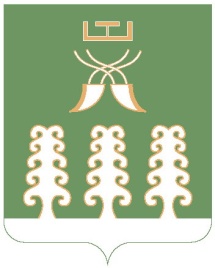 РЕСПУБЛИКА БАШКОРТОСТАНМУНИЦИПАЛЬНЫЙ РАЙОНШАРАНСКИЙ РАЙОНСОВЕТ СЕЛЬСКОГО ПОСЕЛЕНИЯНИЖНЕТАШЛИНСКИЙ СЕЛЬСОВЕТс. Нижние Ташлы, ул. Победы, дом 20тел.(34769) 2-51-49Глава сельского поселения Нижнеташлинский сельсовет муниципального района Шаранский район Республики БашкортостанГ.С. ГарифуллинаКод вида, подвида доходов бюджетаКод вида, подвида доходов бюджетаКод вида, подвида доходов бюджетаНаименование показателяНаименование показателякассовое исполнение кассовое исполнение Главного администратораГлавного администраторадоходов бюджетакассовое исполнение кассовое исполнение 1123344ВсегоВсего4 218 173,274 218 173,271821821 00 00000 00 0000 000НАЛОГОВЫЕ И НЕНАЛОГОВЫЕ ДОХОДЫНАЛОГОВЫЕ И НЕНАЛОГОВЫЕ ДОХОДЫ593 668,80593 668,801821821 01 00000 00 0000 000НАЛОГИ НА ПРИБЫЛЬ, ДОХОДЫНАЛОГИ НА ПРИБЫЛЬ, ДОХОДЫ34911,2334911,231821821 01 02000 01 0000 110Налог на доходы физических лицНалог на доходы физических лиц34 911,2334 911,231821821 01 02010 01 0000 110Налог на доходы физических лиц с доходов, источником которых является налоговый агент за исключением доходов, в отношении которых исчисление и уплата налога осуществляется в соответствии со статьями 227, 227.1 и 228 Налогового кодекса Российской ФедерацииНалог на доходы физических лиц с доходов, источником которых является налоговый агент за исключением доходов, в отношении которых исчисление и уплата налога осуществляется в соответствии со статьями 227, 227.1 и 228 Налогового кодекса Российской Федерации34 152,0534 152,051821821 01 02030 01 0000 110Налог на доходы физических лиц с доходов, полученных физическими лицами в соответствии со статьей 228 Налогового кодекса Российской ФедерацииНалог на доходы физических лиц с доходов, полученных физическими лицами в соответствии со статьей 228 Налогового кодекса Российской Федерации759,18759,181821821 05 00000 00 0000 000НАЛОГИ НА СОВОКУПНЫЙ ДОХОДНАЛОГИ НА СОВОКУПНЫЙ ДОХОД2976,252976,251821821 05 03000 01 0000 110Единый сельскохозяйственный налогЕдиный сельскохозяйственный налог2976,252976,251821821 05 03010 01 0000 110Единый сельскохозяйственный налогЕдиный сельскохозяйственный налог2976,252976,251821821 06 00000 00 0000 000НАЛОГИ НА ИМУЩЕСТВОНАЛОГИ НА ИМУЩЕСТВО490 929,92490 929,921821821 06 01000 00 0000 110Налог на имущество физических лицНалог на имущество физических лиц31 263,6731 263,671821821 06 01030 10 0000 110Налог на имущество физических лиц, взимаемый по ставкам, применяемым к объектам налогообложения, расположенным в границах сельских поселенийНалог на имущество физических лиц, взимаемый по ставкам, применяемым к объектам налогообложения, расположенным в границах сельских поселений31 263,6731 263,671821821 06 06000 00 0000 110Земельный налогЗемельный налог459 666,25459 666,251821821 06 06030 00 0000 110Земельный налог с организацийЗемельный налог с организаций162 404,59162 404,591821821 06 06033 10 0000 110Земельный налог с организаций, обладающих земельным участком, расположенным в границах сельских поселенийЗемельный налог с организаций, обладающих земельным участком, расположенным в границах сельских поселений162 404,59162 404,591821821 06 06040 00 0000 110Земельный налог с физических лицЗемельный налог с физических лиц297 261,66297 261,661821821 06 06043 10 0000 110Земельный налог с физических лиц, обладающих земельным участком, расположенным в границах сельских поселенийЗемельный налог с физических лиц, обладающих земельным участком, расположенным в границах сельских поселений297 261,66297 261,667917911 08 00000 00 0000 000ГОСУДАРСТВЕННАЯ ПОШЛИНАГОСУДАРСТВЕННАЯ ПОШЛИНА600,00600,007917911 08 04000 01 0000 110Государственная пошлина за совершение нотариальных действий (за исключением действий, совершаемых консульскими учреждениями Российской Федерации)Государственная пошлина за совершение нотариальных действий (за исключением действий, совершаемых консульскими учреждениями Российской Федерации)600,00600,007917911 08 04020 01 0000 110Государственная пошлина за совершение нотариальных действий должностными лицами органов местного самоуправления, уполномоченными в соответствии с законодательными актами Российской Федерации на совершение нотариальных действийГосударственная пошлина за совершение нотариальных действий должностными лицами органов местного самоуправления, уполномоченными в соответствии с законодательными актами Российской Федерации на совершение нотариальных действий600,00600,007917911 11 00000 00 0000 000ДОХОДЫ ОТ ИСПОЛЬЗОВАНИЯ ИМУЩЕСТВА, НАХОДЯЩЕГОСЯ В ГОСУДАРСТВЕННОЙ И МУНИЦИПАЛЬНОЙ СОБСТВЕННОСТИДОХОДЫ ОТ ИСПОЛЬЗОВАНИЯ ИМУЩЕСТВА, НАХОДЯЩЕГОСЯ В ГОСУДАРСТВЕННОЙ И МУНИЦИПАЛЬНОЙ СОБСТВЕННОСТИ32 476,4032 476,407917911 11 05000 00 0000 120Доходы, получаемые в виде арендной либо иной платы за передачу в возмездное пользование государственного и муниципального имущества (за исключением имущества бюджетных и автономных учреждений, а также имущества государственных и муниципальных унитарных предприятий, в том числе казенных)Доходы, получаемые в виде арендной либо иной платы за передачу в возмездное пользование государственного и муниципального имущества (за исключением имущества бюджетных и автономных учреждений, а также имущества государственных и муниципальных унитарных предприятий, в том числе казенных)32 476,4032 476,407917911 11 05020 00 0000 120Доходы, получаемые в виде арендной платы за земли после разграничения государственной собственности на землю, а также средства от продажи права на заключение договоров аренды указанных земельных участков (за исключением земельных участков муниципальных бюджетных и автономных учреждений)Доходы, получаемые в виде арендной платы за земли после разграничения государственной собственности на землю, а также средства от продажи права на заключение договоров аренды указанных земельных участков (за исключением земельных участков муниципальных бюджетных и автономных учреждений)32 476,4032 476,407917911 11 05025 10 0000 120Доходы, получаемые в виде арендной платы, а также средства от продажи права на заключение договоров аренды за земли, находящиеся в собственности сельских поселений (за исключением земельных участков муниципальных бюджетных и автономных учреждений)Доходы, получаемые в виде арендной платы, а также средства от продажи права на заключение договоров аренды за земли, находящиеся в собственности сельских поселений (за исключением земельных участков муниципальных бюджетных и автономных учреждений)32 476,4032 476,407917911 13 00000 00 0000 000ДОХОДЫ ОТ ОКАЗАНИЯ ПЛАТНЫХ УСЛУГ (РАБОТ) И КОМПЕНСАЦИИ ЗАТРАТ ГОСУДАРСТВАДОХОДЫ ОТ ОКАЗАНИЯ ПЛАТНЫХ УСЛУГ (РАБОТ) И КОМПЕНСАЦИИ ЗАТРАТ ГОСУДАРСТВА800,00800,007917911 13 01000 00 0000 130Доходы от оказания платных услуг (работ) Доходы от оказания платных услуг (работ) 800,00800,007917911 13 01990 00 0000 130Прочие доходы от оказания платных услуг (работ)Прочие доходы от оказания платных услуг (работ)800,00800,007917911 13 01995 10 0000 130Прочие доходы от оказания платных услуг (работ) получателями средств бюджетов сельских поселений Прочие доходы от оказания платных услуг (работ) получателями средств бюджетов сельских поселений 800,00800,007917911 14 00000 00 0000 000Доходы от продажи материальных и не материальных запасовДоходы от продажи материальных и не материальных запасов30 975,0030 975,007917911 14 02000 00 0000 000Доходы от реализации имущества, находящегося в государственной и муниципальной собственности (за исключением движимого имущества бюджетных и автономных учреждений, а также имущества государственных и муниципальных унитарных предприятий, в том числе казенных)Доходы от реализации имущества, находящегося в государственной и муниципальной собственности (за исключением движимого имущества бюджетных и автономных учреждений, а также имущества государственных и муниципальных унитарных предприятий, в том числе казенных)30 975,0030 975,007917911 14 02050 00 0000 000Доходы от реализации имущества, находящегося в собственности сельских поселений (за исключением движимого имущества муниципальных бюджетных и автономных учреждений, а также имущества муниципальных унитарных предприятий, в том числе казенных), в части реализации основных средств по указанному имуществу; Доходы от реализации имущества, находящегося в собственности сельских поселений (за исключением имущества муниципальных бюджетных и автономных учреждений, а также имущества муниципальных унитарных предприятий, в том числе казенных), в части реализации материальных запасов по указанному имуществуДоходы от реализации имущества, находящегося в собственности сельских поселений (за исключением движимого имущества муниципальных бюджетных и автономных учреждений, а также имущества муниципальных унитарных предприятий, в том числе казенных), в части реализации основных средств по указанному имуществу; Доходы от реализации имущества, находящегося в собственности сельских поселений (за исключением имущества муниципальных бюджетных и автономных учреждений, а также имущества муниципальных унитарных предприятий, в том числе казенных), в части реализации материальных запасов по указанному имуществу30 975,0030 975,007917911 14 02053 10 0000 000 Доходы от реализации иного имущества, находящегося в собственности сельских поселений (за исключением имущества муниципальных бюджетных и автономных учреждений, а также имущества муниципальных унитарных предприятий, в том числе казенных), в части реализации основных средств по указанному имуществу; Доходы от реализации иного имущества, находящегося в собственности сельских поселений (за исключением имущества муниципальных бюджетных и автономных учреждений, а также имущества муниципальных унитарных предприятий, в том числе казенных), в части реализации материальных запасов по указанному имуществуДоходы от реализации иного имущества, находящегося в собственности сельских поселений (за исключением имущества муниципальных бюджетных и автономных учреждений, а также имущества муниципальных унитарных предприятий, в том числе казенных), в части реализации основных средств по указанному имуществу; Доходы от реализации иного имущества, находящегося в собственности сельских поселений (за исключением имущества муниципальных бюджетных и автономных учреждений, а также имущества муниципальных унитарных предприятий, в том числе казенных), в части реализации материальных запасов по указанному имуществу30 975,0030 975,007917912 00 00000 00 0000 000БЕЗВОЗМЕЗДНЫЕ ПОСТУПЛЕНИЯБЕЗВОЗМЕЗДНЫЕ ПОСТУПЛЕНИЯ3 624 504,473 624 504,477917912 02 00000 00 0000 000БЕЗВОЗМЕЗДНЫЕ ПОСТУПЛЕНИЯ  ОТ ДРУГИХ БЮДЖЕТОВ БЮДЖЕТНОЙ СИСТЕМЫ РОССИЙСКОЙ ФЕДЕРАЦИИБЕЗВОЗМЕЗДНЫЕ ПОСТУПЛЕНИЯ  ОТ ДРУГИХ БЮДЖЕТОВ БЮДЖЕТНОЙ СИСТЕМЫ РОССИЙСКОЙ ФЕДЕРАЦИИ3 525 298,473 525 298,477917912 02 10000 00 0000 151Дотации  бюджетам бюджетной системы  Российской Федерации Дотации  бюджетам бюджетной системы  Российской Федерации 1 847 500,001 847 500,007917912 02 15001 00 0000 151Дотации на выравнивание бюджетной обеспеченностиДотации на выравнивание бюджетной обеспеченности1 094 200,001 094 200,007917912 02 15001 10 0000 151Дотации бюджетам сельских поселений на выравнивание бюджетной обеспеченностиДотации бюджетам сельских поселений на выравнивание бюджетной обеспеченности1 094 200,001 094 200,007917912 02 15002 00 0000 151Дотации бюджетам на поддержку мер по обеспечению сбалансированности бюджетовДотации бюджетам на поддержку мер по обеспечению сбалансированности бюджетов753 300,00753 300,007917912 02 15002 10 0000 151Дотации бюджетам сельских поселений на поддержку мер по обеспечению сбалансированности бюджетовДотации бюджетам сельских поселений на поддержку мер по обеспечению сбалансированности бюджетов753 300,00753 300,007917912 02 30000 00 0000 151Субвенции бюджетам бюджетной системы Российской Федерации Субвенции бюджетам бюджетной системы Российской Федерации 74 700,0074 700,007917912 02 35118 00 0000 151Субвенции бюджетам на осуществление первичного воинского учета на территориях, где отсутствуют военные комиссариатыСубвенции бюджетам на осуществление первичного воинского учета на территориях, где отсутствуют военные комиссариаты74 700,0074 700,007917912 02 35118 10 0000 151Субвенции бюджетам сельских поселений на осуществление первичного воинского учета на территориях, где отсутствуют военные комиссариатыСубвенции бюджетам сельских поселений на осуществление первичного воинского учета на территориях, где отсутствуют военные комиссариаты74 700,0074 700,007917912 02 40000 00 0000 151Иные межбюджетные трансфертыИные межбюджетные трансферты1 603 098,471 603 098,477917912 02 40014 00 0000 151Межбюджетные трансферты, передаваемые бюджетам муниципальных образований на осуществление части полномочий по решению вопросов местного значения в соответствии с заключенными соглашениямиМежбюджетные трансферты, передаваемые бюджетам муниципальных образований на осуществление части полномочий по решению вопросов местного значения в соответствии с заключенными соглашениями508 000,00508 000,007917912 02 40014 10 0000 151Межбюджетные трансферты, передаваемые бюджетам сельских поселений из бюджетов муниципальных районов на осуществление части полномочий по решению вопросов местного значения в соответствии с заключенными соглашениямиМежбюджетные трансферты, передаваемые бюджетам сельских поселений из бюджетов муниципальных районов на осуществление части полномочий по решению вопросов местного значения в соответствии с заключенными соглашениями508 000,00508 000,007917912 02 49999 00 0000 151Прочие межбюджетные трансферты, передаваемые бюджетамПрочие межбюджетные трансферты, передаваемые бюджетам1 095 098,471 095 098,477917912 02 49999 10 7231 151Прочие межбюджетные трансферты, передаваемые бюджетам сельских поселенийПрочие межбюджетные трансферты, передаваемые бюджетам сельских поселений117 540,65117 540,657917912 02 49999 10 7247 151Прочие межбюджетные трансферты, передаваемые бюджетам сельских поселенийПрочие межбюджетные трансферты, передаваемые бюджетам сельских поселений277 557,82277 557,827917912 02 49999 10 7404 151Иные межбюджетные трансферты на финансирование мероприятий по благоустройству территорий населенных пунктов, коммунальному хозяйству, обеспечению мер пожарной безопасности и осуществлению дорожной деятельности в границах сельских поселенийИные межбюджетные трансферты на финансирование мероприятий по благоустройству территорий населенных пунктов, коммунальному хозяйству, обеспечению мер пожарной безопасности и осуществлению дорожной деятельности в границах сельских поселений700 000,00700 000,007917912 07 05030 10 6200 151Прочие безвозмездные поступления в бюджеты сельских поселений (поступления в бюджеты поселений от физических лиц на финансовое обеспечение реализации проектов развития общественной инфраструктуры, основанных на местных инициативах)Прочие безвозмездные поступления в бюджеты сельских поселений (поступления в бюджеты поселений от физических лиц на финансовое обеспечение реализации проектов развития общественной инфраструктуры, основанных на местных инициативах)49 60,0049 60,007917912 07 05030 10 6300 151Прочие безвозмездные поступления в бюджеты сельских поселений (поступления в бюджеты поселений от юридических лиц на финансовое обеспечение реализации проектов развития общественной инфраструктуры, основанных на местных инициативах)Прочие безвозмездные поступления в бюджеты сельских поселений (поступления в бюджеты поселений от юридических лиц на финансовое обеспечение реализации проектов развития общественной инфраструктуры, основанных на местных инициативах)49 603,0049 603,00Глава сельского поселения Нижнеташлинский сельсовет муниципального района Шаранский район Республики БашкортостанГлава сельского поселения Нижнеташлинский сельсовет муниципального района Шаранский район Республики БашкортостанГлава сельского поселения Нижнеташлинский сельсовет муниципального района Шаранский район Республики БашкортостанГ.С. ГарифуллинаГ.С. ГарифуллинаНаименованиеКод бюджетной классификации Российской ФедерацииКод бюджетной классификации Российской ФедерацииКод бюджетной классификации Российской ФедерацииКод бюджетной классификации Российской ФедерацииКассовое исполнениеНаименованиеВед-воРзПрЦсрВрКассовое исполнение123456ВСЕГО4 310 282,44Администрация сельского поселения Нижнеташлинский сельсовет муниципального района Шаранский район Республики Башкортостан7914 310 282,44Общегосударственные вопросы79101002 115 743,30Функционирование высшего должностного лица субъекта Российской Федерации муниципального образования7910102785 335,32Непрограммные расходы79101029900000000785 335,32Глава муниципального образования79101029900002030785 335,32Расходы на выплаты персоналу в целях обеспечения выполнения функций муниципальными органами, казенными учреждениями79101029900002030100785 335,32Функционирование Правительства Российской Федерации, высших исполнительных органов государственной власти субъектов Российской Федерации, местных администраций79101041 300,707,98Непрограммные расходы791010499000000001 300 707,98Аппараты органов местного самоуправления791010499000020401 300 707,98Расходы на выплаты персоналу в целях обеспечения выполнения функций муниципальными органами, казенными учреждениями79101049900002040100963 415,60Закупка товаров, работ и услуг для обеспечения муниципальных нужд79101049900002040200317 109,18Иные бюджетные ассигнования7910104990000204080020 183,20Непрограммные расходы791010729 700,00Проведение выборов и референдумов7910107990000220020029 700,00Закупка товаров, работ и услуг для обеспечения муниципальных нужд7910107990000220020029 700,00Национальная оборона791020074 700,00Мобилизационная и вневойсковая подготовка791020374 700,00Непрограммные расходы7910203990000000074 700,00Осуществление первичного воинского учета на территориях, где отсутствуют военные комиссариаты7910203990005118074 700,00Расходы на выплаты персоналу в целях обеспечения выполнения функций муниципальными органами, казенными учреждениями7910203990005118010064 673,42Закупка товаров, работ и услуг для обеспечения муниципальных нужд7910203990005118020010 026,58Национальная безопасность и правоохранительная деятельность791030010 000,00Обеспечение пожарной безопасности791031010 000,00Программа «Пожарная безопасность жилищного фонда сельского поселения Нижнеташлинский сельсовет муниципального района Шаранский район Республики Башкортостан на 2016-2020 годы»7910310190000000010 000,00Основное мероприятие «Реализация мероприятий по обеспечению пожарной безопасности в сельском поселении»7910310190010000010 000,00Мероприятия по развитию инфраструктуры объектов противопожарной службы7910310190012430010 000,00Закупка товаров, работ и услуг для обеспечения муниципальных нужд7910310190012430020010 000,00Национальная экономика7910400708 000,00Дорожное хозяйство (дорожные фонды)7910409508 000,00Программа сельского поселения «Содержание и ремонт улично-дорожной сети автомобильных дорог общего пользования, находящихся в границах сельского поселения Нижнеташлинский сельсовет муниципального района Шаранский район Республики Башкортостан на 2015-2020гг»79104090900000000508 000,00Основное мероприятие «Организация выполнения работ по модернизации, содержанию, ремонту автомобильных дорог. Обеспечение безопасности дорожного движения»79104090900100000508 000,00Дорожное хозяйство79104090900103150508 000,00Закупка товаров, работ и услуг для обеспечения муниципальных нужд79104090900103150200508 000,00Основное мероприятие «Организация выполнения работ по модернизации, содержанию, ремонту автомобильных дорог. Обеспечение безопасности дорожного движения»7910409200 000,00Дорожное хозяйство79104090900174040200 000,00Закупка товаров, работ и услуг для обеспечения муниципальных нужд79104090900174040200200 000,00Жилищно-коммунальное хозяйство79105001 044 640,18Коммунальное хозяйство791050213400,00Программа сельского поселения «Экология и природные ресурсы сельского поселения Дмитриево-Полянский сельсовет муниципального района Шаранский район Республики Башкортостан на 2015-2020 годы»7910502130000000013400,00Основное мероприятие «Обеспечение жителей сельского поселения водными ресурсами»7910502130010000013400,00Мероприятия области коммунального хозяйства7910502130010356013400,00Благоустройство79105031 031 240,18Программа «Благоустройство населенных пунктов на 2015-2020 годы» сельского поселения Нижнеташлинский сельсовет муниципального района Шаранский район Республики Башкортостан791050320000000001 031 240,18Подпрограмма «Уличное освещение»79105032010000000462 337,20Основное мероприятие «Организация бесперебойного уличного освещения населенных пунктов сельского поселения в темное время суток»79105032010100000462 337,20Мероприятия по благоустройству территорий населенных пунктов79105032010106050248 800,00Закупка товаров, работ и услуг для обеспечения муниципальных нужд79105032010106050200248 800,00Мероприятия по улучшению системного наружного освещения населенных пунктов Республики Башкортостан791050320101S2310117 540,65Межбюджетные трансферты791050320101S2310200117 540,65Мероприятия по благоустройству территорий населенных пунктов, коммунальному хозяйству, обеспечению мер пожарной безопасности и осуществлению дорожной деятельности в границах сельских поселений7910503201017404095 996,55Закупка товаров, работ и услуг для обеспечения муниципальных нужд7910503201017404020095 996,55Подпрограмма «Организация и содержание мест захоронения сельского поселения Дмитриево-Полянский сельсовет муниципального района Шаранский район Республики Башкортостан на 2016-2020 годы»79105032020000000362 499,53Основное мероприятие «Развитие и поддержка инициатив жителей поселения по благоустройству кладбищ»79105032020100000362 499,53Мероприятия по благоустройству территорий населенных пунктов, коммунальному хозяйству, обеспечению мер пожарной безопасности и осуществлению дорожной деятельности в границах сельских поселений7910503202010605012 000,00Закупка товаров, работ и услуг для обеспечения муниципальных нужд7910503202010605020012 000,00Реализация проектов развития общественной инфраструктуры, основанных на местных инициативах, за счет средств бюджетов791050320201S2471251 293,53Закупка товаров, работ и услуг для обеспечения муниципальных нужд791050320201S2471200251 293,53Реализация проектов развития общественной инфраструктуры, основанных на местных инициативах, за счет средств, поступающих от физических лиц791050320201S247249 603,00Закупка товаров, работ и услуг для обеспечения муниципальных нужд791050320201S247220049 603,00Реализация проектов развития общественной инфраструктуры, основанных на местных инициативах, за счет средств, поступающих от юридических лиц791050320201S247349 603,00Закупка товаров, работ и услуг для обеспечения муниципальных нужд791050320201S247349 603,00Подпрограмма «Прочие мероприятия по благоустройству территории сельского поселения»79105032030000000206 403,45Основное мероприятие «Выполнение работ по повышению уровня внешнего благоустройства и санитарного содержания сельского поселения»791050320301000002 400,00Мероприятия по благоустройству территорий населенных пунктов791050320301060502 400,00Закупка товаров, работ и услуг для обеспечения муниципальных нужд791050320301060502002 400,00Основное мероприятие «Выполнение работ по повышению уровня внешнего благоустройства и санитарного содержания сельского поселения»79105032030100000204 003,45Мероприятия по благоустройству территорий населенных пунктов, коммунальному хозяйству, обеспечению мер пожарной безопасности и осуществлению дорожной деятельности в границах сельских поселений79105032030174040204 003,45Закупка товаров, работ и услуг для обеспечения муниципальных нужд79105032030174040200204 003,45Охрана окружающей среды7910605254 035,38Другие вопросы в области охраны окружающей среды7910605254 035,38Муниципальная программа «Экология и природные ресурсы сельского поселения Нижнеташлинский сельсовет муниципального района Шаранский район Республики Башкортостан на 2019-2024 годы»79106051300000000254 035,38Основное мероприятие «Осуществление мероприятий по экологическому воспитанию и образованию»79106051300100000254 035,38Мероприятия в области экологии и природопользования7910605130014120054 035,38Закупка товаров, работ и услуг для обеспечения муниципальных нужд7910605130014120020054 035,38Мероприятия в области экологии и природопользования79106051300174040200 000,00Закупка товаров, работ и услуг для обеспечения муниципальных нужд79106051300174040200200 000,00Физическая культура и спорт791110015 000,00Физическая культура791110115 000,00 Программа «Развитие физической культуры и спорта в сельском  поселении Нижнеташлинский сельсовет муниципального района Шаранский район Республики Башкортостан на 2019-2024годы»7911101120000000015 000,00 Основное мероприятие «Выполнение работ по проведению мероприятий в сфере физической культуры и массового спорта»7911101120010000015 000,00Мероприятия в области физической культуры и спорта7911101120014187015 000,00Закупка товаров, работ и услуг для обеспечения муниципальных  нужд7911101120014187020015 000,00Социальная политика791100088 163,58Пенсионное обеспечение791100188 163,58Прочие межбюджетные трансферты общего характера791100188 163,58Непрограммные расходы7911001990000000088 163,58Иные безвозмездные и безвозвратные перечисления7911001990007400088 163,58Межбюджетные трансферты7911001990007400050088 163,58Глава сельского поселения Нижнеташлинский сельсовет муниципального района Шаранский район Республики БашкортостанГ.С. ГарифуллинаНаименование показателяКод бюджетной
классификации(РзПр)Кассовое исполнение123Всего4 310 282,44ОБЩЕГОСУДАРСТВЕННЫЕ ВОПРОСЫ01002 115 743,30Функционирование законодательных (представительных) органов государственной власти и представительных органов муниципальных образований0102785 335,32Функционирование Правительства Российской Федерации, высших исполнительных органов государственной власти субъектов Российской Федерации, местных администраций01041 300 707,98Обеспечение проведения выборов и референдумов010729 700,00НАЦИОНАЛЬНАЯ ОБОРОНА020074 700,00Мобилизационная и вневойсковая подготовка020374 700,00НАЦИОНАЛЬНАЯ БЕЗОПАСНОСТЬ И ПРАВООХРАНИТЕЛЬНАЯ ДЕЯТЕЛЬНОСТЬ030010 000,00Защита населения и территории от чрезвычайных ситуаций природного и техногенного характера, гражданская оборона031010 000,00НАЦИОНАЛЬНАЯ ЭКОНОМИКА0400708 000,00Дорожное хозяйство (дорожные фонды)0409708 000,00ЖИЛИЩНО-КОММУНАЛЬНОЕ ХОЗЯЙСТВО05001 044 640,18Коммунальное хозяйство050213 400,00Благоустройство05031 031 240,18Охрана окружающей среды0605254 035,38Другие вопросы в области охраны окружающей среды0605254 035,38Физическая культура и спорт110015 000,00Физическая культура110115 000,00Социальная политика100088 163,58Пенсионное обеспечение100188 163,58Глава сельского поселения Нижнеташлинский сельсовет муниципального района Шаранский район Республики БашкортостанГ.С. ГарифуллинаКод бюджетной классификации Код бюджетной классификации Наименование показателяКассовое исполнениеКассовое исполнениеглавного администратораисточника финансирования дефицита бюджетаНаименование показателяКассовое исполнениеКассовое исполнение1234ВСЕГО92 109,17791ФИНАНСОВОЕ УПРАВЛЕНИЕ АДМИНИСТРАЦИИ МУНИЦИПАЛЬНОГО РАЙОНА ШАРАНСКИЙ РАЙОН РЕСПУБЛИКИ БАШКОРТОСТАН92 109,1779101 05 02 0105 0000 510Увеличение прочих остатков денежных средств бюджетов муниципальных районов-4396 397,4079101 05 02 0105 0000 610Уменьшение прочих остатков денежных средств бюджетов муниципальных районов 4 488 506,57Глава сельского поселения Нижнеташлинский сельсовет муниципального района Шаранский район Республики БашкортостанГ.С. Гарифуллина